Grila de evaluare a planului de afacereSe acorda 10 puncte din oficiu.Pentru a fi notat cu 10 planul de afaceri trebuie sa obtina un maxim de 100 puncte.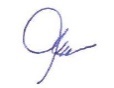 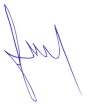 Criteriul nu este indeplinit 0 puncteCriteriul partial indeplinit3 puncteCriteriul  este indeplinit6 puncte1.Date generale despre firma (denumire, locatie, cod CAEN)2.Obiective, Descrierea Afacerii3.Activități4.Rezultate si indicatori5.Schema organizatorică și politică resurse umane6.Descrierea produselor, serviciilor și lucrărilor care vor genera venituri7.Descrierea procesului tehnologic sau a modului de functionare8.Detalierea investitiilor ce urmeaza a fi realizate9.Analiza segmentului de piata/ clienți10.Principali competitori11.Promovare si reclama12.Strategia de marketing13.Proiectii Financiare (Buget, Lista de dotari)14.Sustenabilitate15.Analiza Swot a afaceriiTOTALTOTAL